  Jeudi 22 février 2018 – 8h30 à 10h30 LA MAISON DE L’AFRIQUE 4, rue Galilée 75016 ParisMétro : Boissière Le 23 novembre 2017, le Conseil des Ministres de l’OHADA a adopté trois textes majeurs qui révolutionnent le dispositif de l’OHADA en matière de règlement alternatif des différends :Ces nouveaux textes sont de nature à renforcer la confiance des investisseurs et améliorer significativement le climat des affaires dans l’espace OHADA.Cette importante réforme sera présentée par :Alain FENEON, Avocat au Barreau de Paris, Arbitre et Médiateur International, S.E. Mamadou KONATE, Avocat, ancien Ministre de la Justice de la République du MaliBulletin d'inscription À retourner par mail à g.loupemo@lamaisondelafrique.comavant le 18 Février 2018 Attention : nombre de places limité ; les inscriptions seront confirmées après réception du bulletin d'inscription et du règlement en fonction de la date d'arrivée du dossier complet.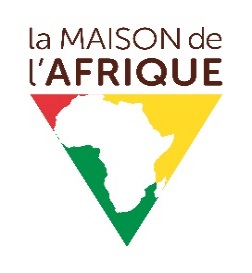 OHADARéforme de l’arbitrage et introduction de la médiation en droit OHADA.SociétéSociétéSiretSiretNaf Naf CivilitéPrénomPrénomNomFonctionFonctionAdresseAdresseCPCPVilleVilleVilleVilleVilleTélTélEmailEmailEmailEmailEmailWebWebActivitéActivitéFrais de participation à la réunion pour 1 personne                      70,00 € HT (84 €TTC)Frais de participation à la réunion pour 1 personne                      70,00 € HT (84 €TTC)Frais de participation à la réunion pour 1 personne                      70,00 € HT (84 €TTC)Frais de participation à la réunion pour 1 personne                      70,00 € HT (84 €TTC)Frais de participation à la réunion pour 1 personne                      70,00 € HT (84 €TTC)Frais de participation à la réunion pour 1 personne                      70,00 € HT (84 €TTC)Frais de participation à la réunion pour 1 personne                      70,00 € HT (84 €TTC)Frais de participation à la réunion pour 1 personne                      70,00 € HT (84 €TTC)Frais de participation à la réunion pour 1 personne                      70,00 € HT (84 €TTC)Frais de participation à la réunion pour 1 personne                      70,00 € HT (84 €TTC)Frais de participation à la réunion pour 1 personne                      70,00 € HT (84 €TTC)Frais de participation à la réunion pour 1 personne                      70,00 € HT (84 €TTC)Frais de participation à la réunion pour 1 personne                      70,00 € HT (84 €TTC)Frais de participation à la réunion pour 1 personne                      70,00 € HT (84 €TTC)Nombre de participants       1         2           3 Nombre de participants       1         2           3 Nombre de participants       1         2           3 Nombre de participants       1         2           3 Nombre de participants       1         2           3 TOTAL HT :                          TTC : TOTAL HT :                          TTC : TOTAL HT :                          TTC : TOTAL HT :                          TTC : TOTAL HT :                          TTC : TOTAL HT :                          TTC : TOTAL HT :                          TTC : TOTAL HT :                          TTC : TOTAL HT :                          TTC : La facture sera émise à réception du bulletin d'inscription accompagné du règlement :Par chèque à l'ordre de La Maison de l’Afrique à nous retourner au : 4, rue Galilée 75016 ParisPar virement numéro Iban : FR76 3006 6102 1100 0202 1560 185	ATTENTION : une inscription qui n’aura pas fait l’objet d’un désistement au moins 3 jours avant, restera dueLa facture sera émise à réception du bulletin d'inscription accompagné du règlement :Par chèque à l'ordre de La Maison de l’Afrique à nous retourner au : 4, rue Galilée 75016 ParisPar virement numéro Iban : FR76 3006 6102 1100 0202 1560 185	ATTENTION : une inscription qui n’aura pas fait l’objet d’un désistement au moins 3 jours avant, restera dueLa facture sera émise à réception du bulletin d'inscription accompagné du règlement :Par chèque à l'ordre de La Maison de l’Afrique à nous retourner au : 4, rue Galilée 75016 ParisPar virement numéro Iban : FR76 3006 6102 1100 0202 1560 185	ATTENTION : une inscription qui n’aura pas fait l’objet d’un désistement au moins 3 jours avant, restera dueLa facture sera émise à réception du bulletin d'inscription accompagné du règlement :Par chèque à l'ordre de La Maison de l’Afrique à nous retourner au : 4, rue Galilée 75016 ParisPar virement numéro Iban : FR76 3006 6102 1100 0202 1560 185	ATTENTION : une inscription qui n’aura pas fait l’objet d’un désistement au moins 3 jours avant, restera dueLa facture sera émise à réception du bulletin d'inscription accompagné du règlement :Par chèque à l'ordre de La Maison de l’Afrique à nous retourner au : 4, rue Galilée 75016 ParisPar virement numéro Iban : FR76 3006 6102 1100 0202 1560 185	ATTENTION : une inscription qui n’aura pas fait l’objet d’un désistement au moins 3 jours avant, restera dueLa facture sera émise à réception du bulletin d'inscription accompagné du règlement :Par chèque à l'ordre de La Maison de l’Afrique à nous retourner au : 4, rue Galilée 75016 ParisPar virement numéro Iban : FR76 3006 6102 1100 0202 1560 185	ATTENTION : une inscription qui n’aura pas fait l’objet d’un désistement au moins 3 jours avant, restera dueLa facture sera émise à réception du bulletin d'inscription accompagné du règlement :Par chèque à l'ordre de La Maison de l’Afrique à nous retourner au : 4, rue Galilée 75016 ParisPar virement numéro Iban : FR76 3006 6102 1100 0202 1560 185	ATTENTION : une inscription qui n’aura pas fait l’objet d’un désistement au moins 3 jours avant, restera dueLa facture sera émise à réception du bulletin d'inscription accompagné du règlement :Par chèque à l'ordre de La Maison de l’Afrique à nous retourner au : 4, rue Galilée 75016 ParisPar virement numéro Iban : FR76 3006 6102 1100 0202 1560 185	ATTENTION : une inscription qui n’aura pas fait l’objet d’un désistement au moins 3 jours avant, restera dueLa facture sera émise à réception du bulletin d'inscription accompagné du règlement :Par chèque à l'ordre de La Maison de l’Afrique à nous retourner au : 4, rue Galilée 75016 ParisPar virement numéro Iban : FR76 3006 6102 1100 0202 1560 185	ATTENTION : une inscription qui n’aura pas fait l’objet d’un désistement au moins 3 jours avant, restera dueLa facture sera émise à réception du bulletin d'inscription accompagné du règlement :Par chèque à l'ordre de La Maison de l’Afrique à nous retourner au : 4, rue Galilée 75016 ParisPar virement numéro Iban : FR76 3006 6102 1100 0202 1560 185	ATTENTION : une inscription qui n’aura pas fait l’objet d’un désistement au moins 3 jours avant, restera dueLa facture sera émise à réception du bulletin d'inscription accompagné du règlement :Par chèque à l'ordre de La Maison de l’Afrique à nous retourner au : 4, rue Galilée 75016 ParisPar virement numéro Iban : FR76 3006 6102 1100 0202 1560 185	ATTENTION : une inscription qui n’aura pas fait l’objet d’un désistement au moins 3 jours avant, restera dueLa facture sera émise à réception du bulletin d'inscription accompagné du règlement :Par chèque à l'ordre de La Maison de l’Afrique à nous retourner au : 4, rue Galilée 75016 ParisPar virement numéro Iban : FR76 3006 6102 1100 0202 1560 185	ATTENTION : une inscription qui n’aura pas fait l’objet d’un désistement au moins 3 jours avant, restera dueLa facture sera émise à réception du bulletin d'inscription accompagné du règlement :Par chèque à l'ordre de La Maison de l’Afrique à nous retourner au : 4, rue Galilée 75016 ParisPar virement numéro Iban : FR76 3006 6102 1100 0202 1560 185	ATTENTION : une inscription qui n’aura pas fait l’objet d’un désistement au moins 3 jours avant, restera dueLa facture sera émise à réception du bulletin d'inscription accompagné du règlement :Par chèque à l'ordre de La Maison de l’Afrique à nous retourner au : 4, rue Galilée 75016 ParisPar virement numéro Iban : FR76 3006 6102 1100 0202 1560 185	ATTENTION : une inscription qui n’aura pas fait l’objet d’un désistement au moins 3 jours avant, restera due                   Participera                   Participera                   Participera       Ne participera pas    s       Ne participera pas    s       Ne participera pas    s       Ne participera pas    s       Ne participera pas    sDate, signature du représentant légalde l'entreprise et cachet de l’entrepriseDate, signature du représentant légalde l'entreprise et cachet de l’entrepriseDate, signature du représentant légalde l'entreprise et cachet de l’entrepriseDate, signature du représentant légalde l'entreprise et cachet de l’entrepriseDate, signature du représentant légalde l'entreprise et cachet de l’entrepriseDate, signature du représentant légalde l'entreprise et cachet de l’entrepriseDate, signature du représentant légalde l'entreprise et cachet de l’entrepriseDate, signature du représentant légalde l'entreprise et cachet de l’entreprise